Friendly Reminder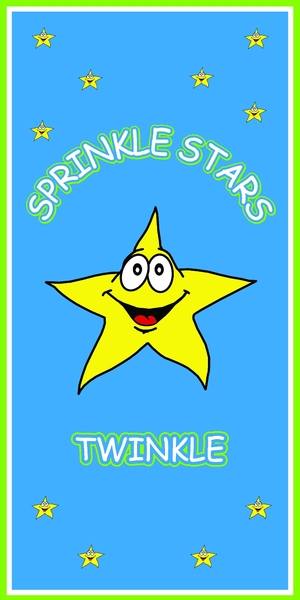 Sprinkle Stars Twinkle Daycare“I have a Dream” Family Evening 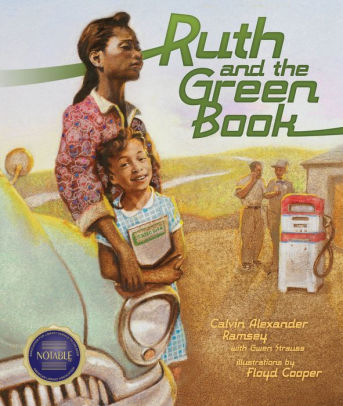 Event Featuring Playwright and Author Calvin Ramsey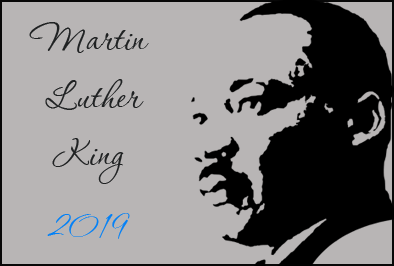 AlsoPortraits of the First Sprinkle Stars Twinkle Classby Raymond Riosand Students’ Reading Excerpts of “I have a Dream” SpeechJanuary 18, 20194:00 – 6:00 p.m.Light Refreshments